Мы очень рады, что Вы заглянули на страницу Специализированного подросткового центра профилактики и лечения  инфекций, передаваемых половым путем.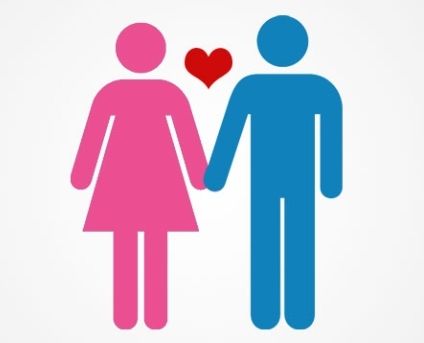 Наш центр проводит профилактические мероприятия для несовершеннолетних, ориентированные на предупреждение инфицирования ИППП и минимизацию проявлений рискованного поведения в следующих направлениях:Групповые занятия;Индивидуальное консультирование;Интерактивные тренинги.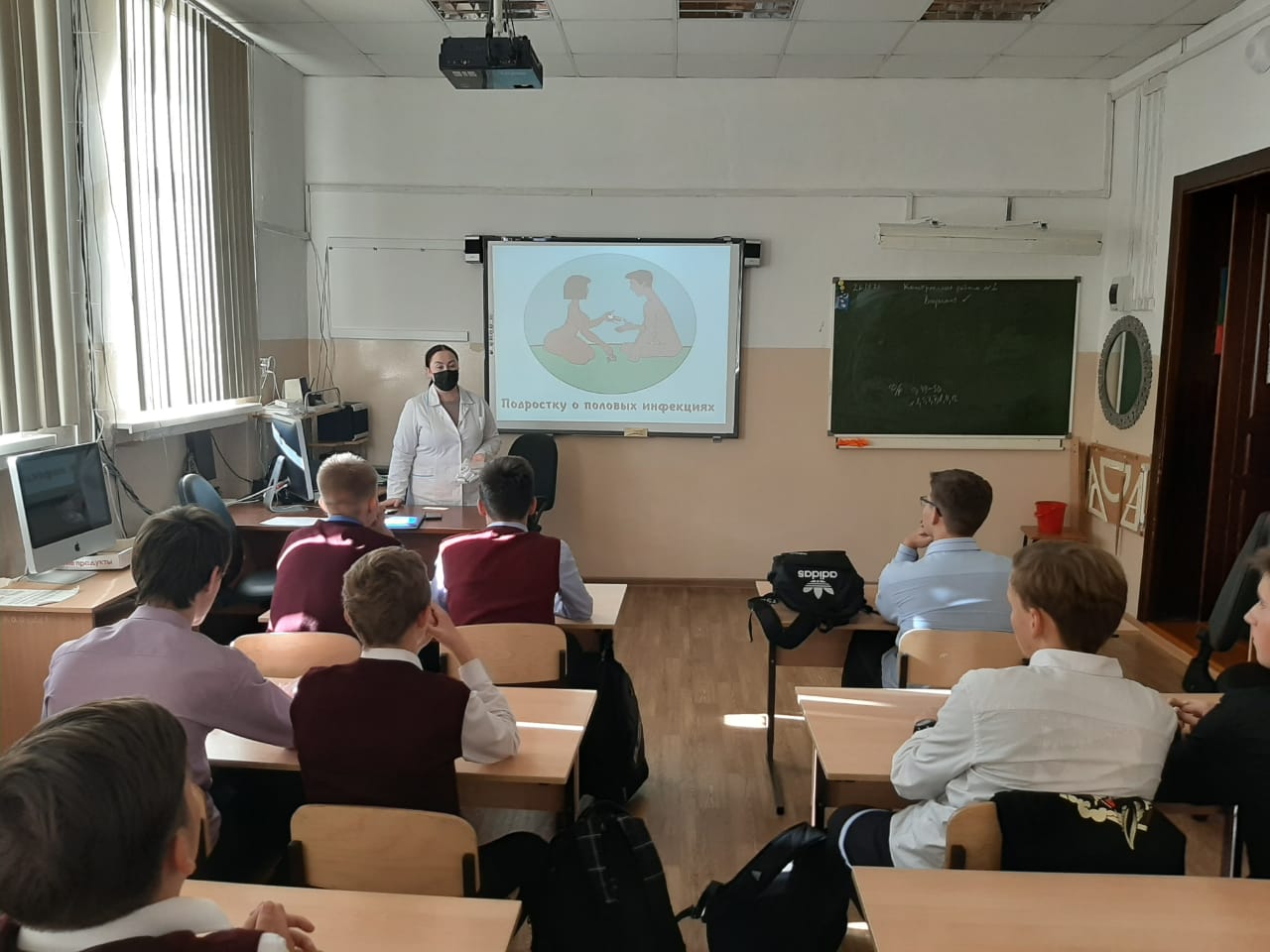 Темы тренингов:Инфекции передаваемые половым путем;Преодоление психологического барьера при использовании и покупке средств защиты;Методы контрацепции;Здоровый образ жизни и др.темы.С использованием психологических приемов (мозговой штурм, ролевые игры, групповая дискуссия)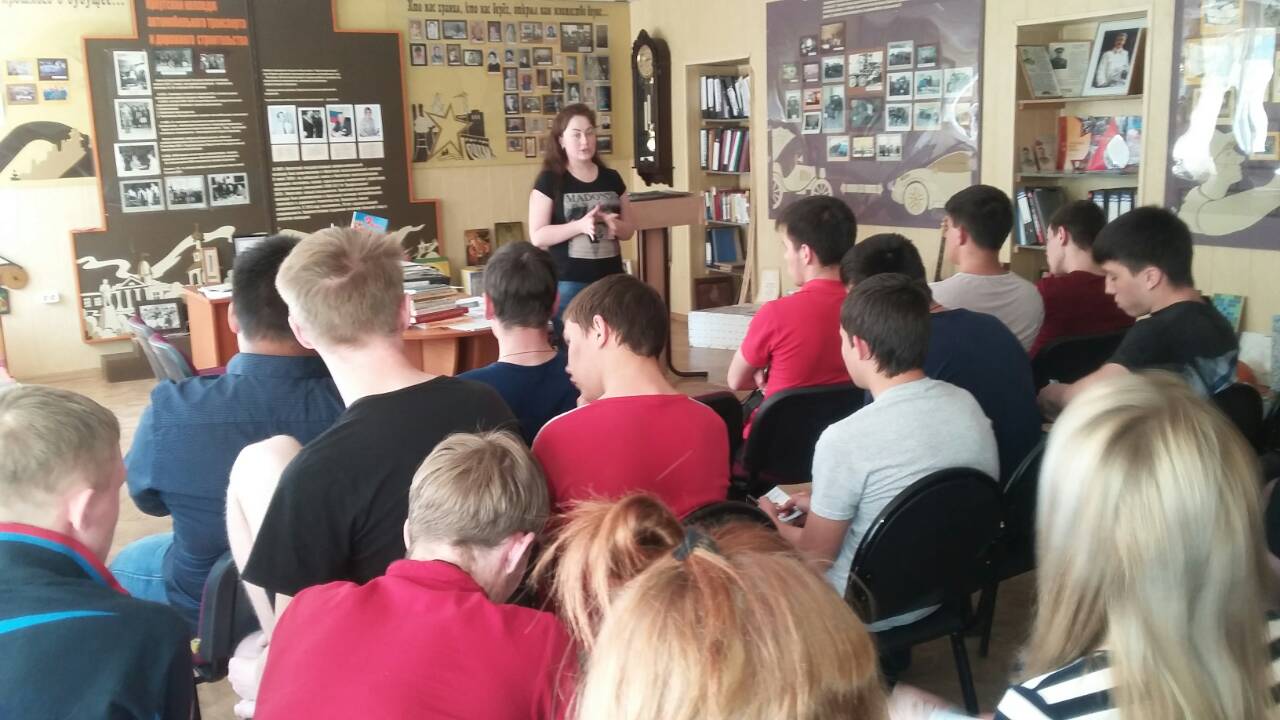  Психолог:
Власова Татьяна НиколаевнаДерматовенеролог:
Свидерик Элла ГеннадьевнаМероприятия Центра:Доверительная беседа с психологом поможет тебе принять решение или справиться с проблемой, найти выход из трудной ситуации.Тренинги или занятия проходят в форме общения, дают знания по безопасному поведению и профилактике половых инфекций, а также дают ответы на возникающие вопросы по  здоровью.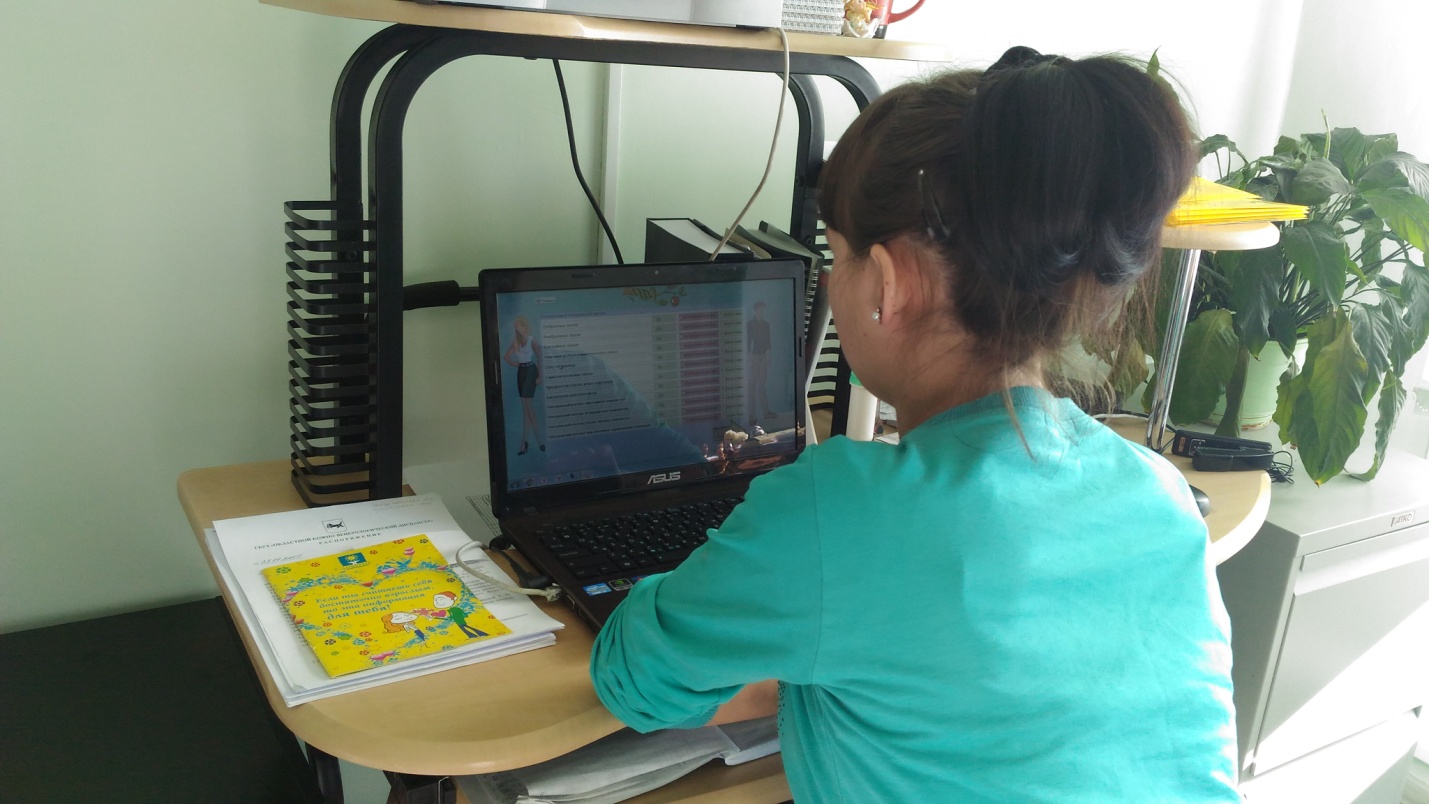 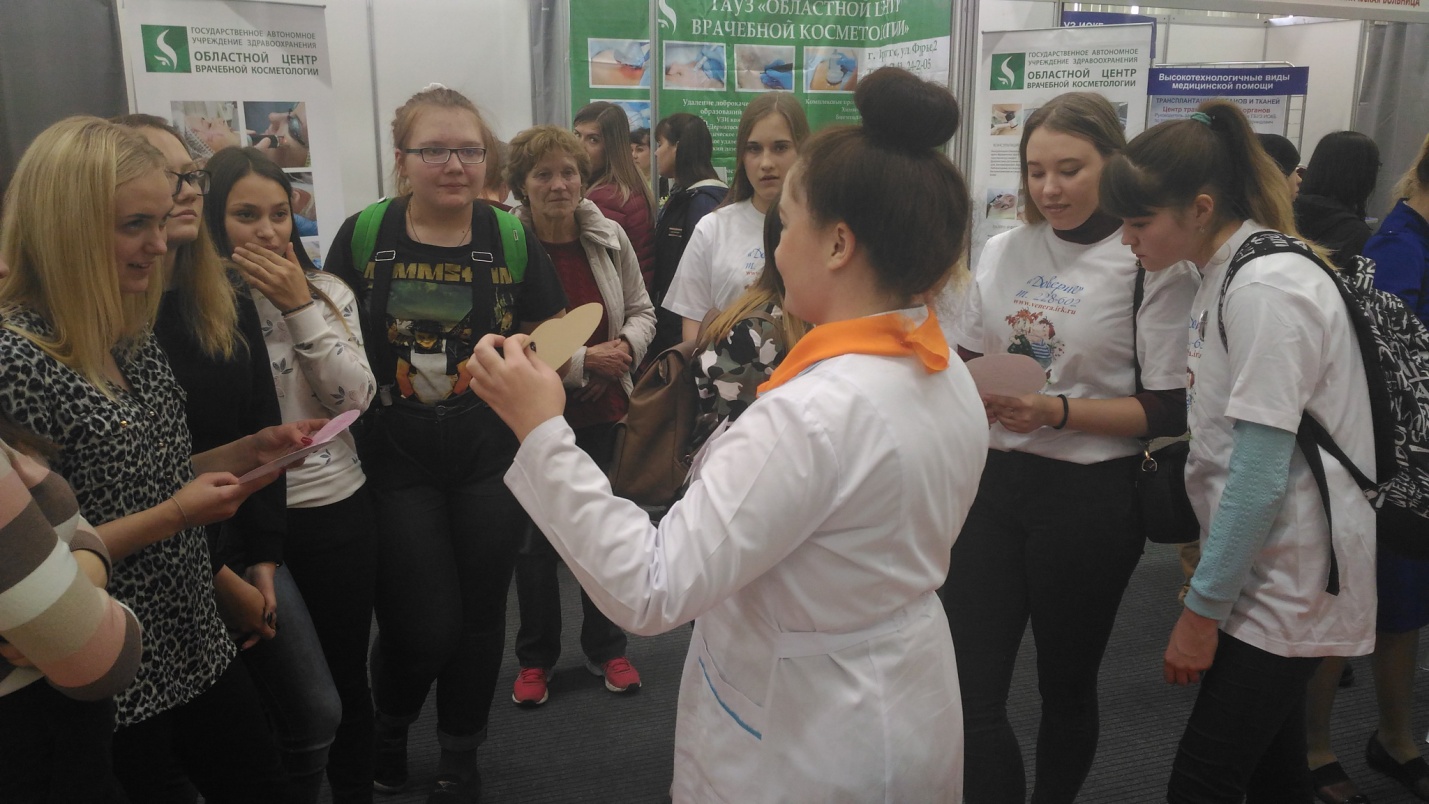 По желанию Вы можете пройти обучающий курс занятий «равный обучает равного» и стать волонтером по здоровому образу жизни. Это даст тебе возможность проявить себя, выступать на различных акциях, мероприятиях профилактических дискотеках, СМИ и т.д.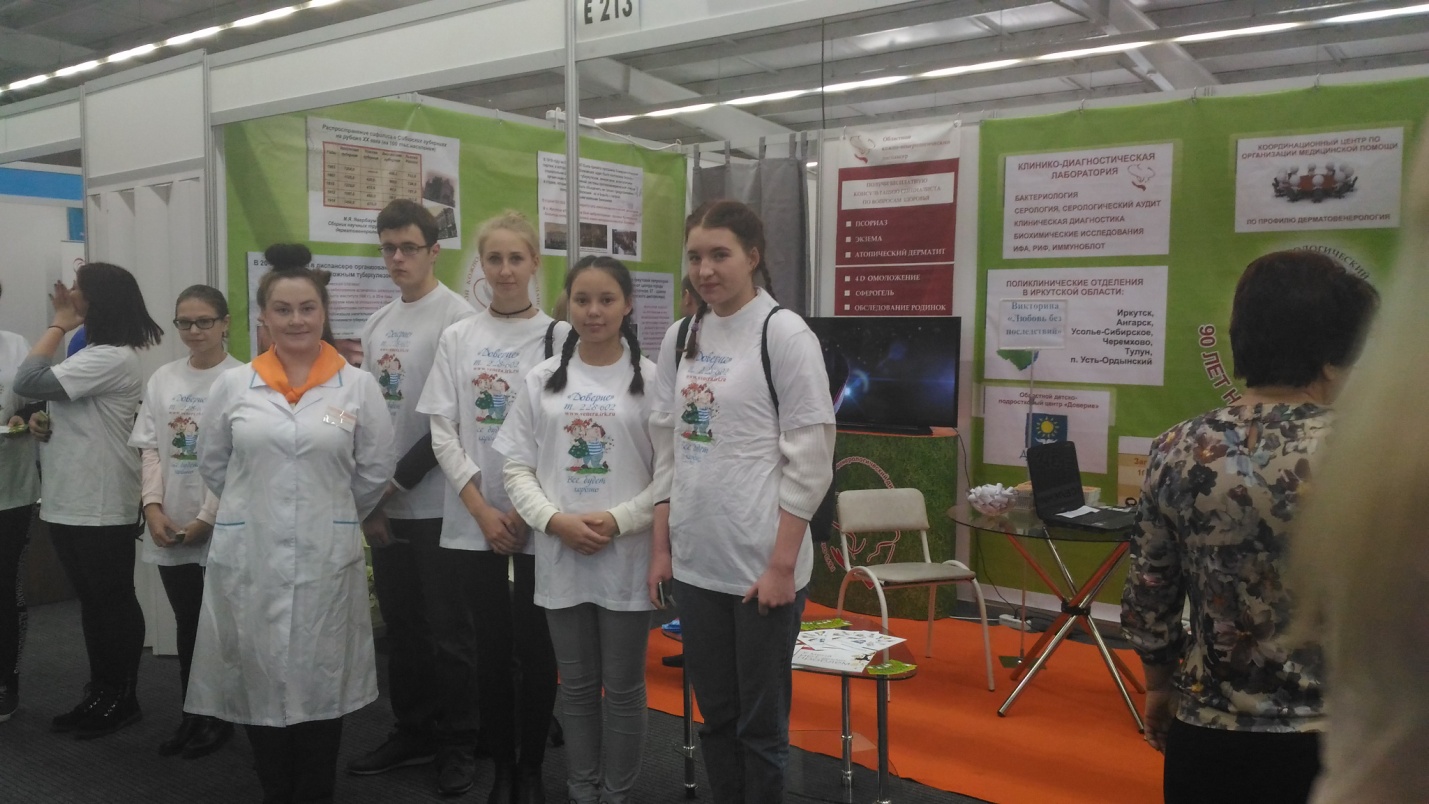 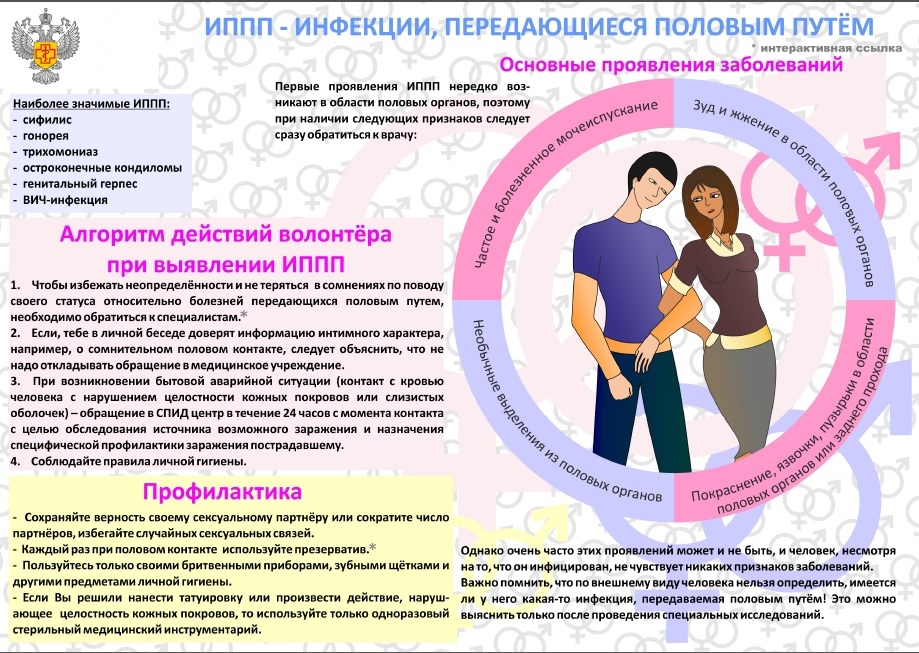 